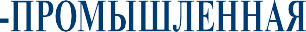 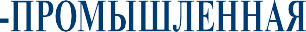 Совет по профессиональным квалификациям торговой, внешнеторговойи по отдельным видам предпринимательской и экономической деятельностиПРИМЕР ОЦЕНОЧНОГО СРЕДСТВАдля оценки квалификацииРазработчик картографических и семантических данных (6 уровень квалификации)Актуализирован и утвержден решением Совета по профессиональным квалификациям торговой, внешнеторговой и по отдельным видам предпринимательскойи экономической деятельности протокол № 25 от 8 февраля 2023 года2023Состав примера оценочных средствНаименование квалификации: «Разработчик картографических и семантических данных (6 уровень квалификации)»Номер квалификации: 10.01200.05Профессиональный стандарт: «Специалист по определению кадастровой стоимости»Код профессионального стандарта: 10.012Вид профессиональной деятельности: Осуществление деятельности для определения кадастровой стоимости объектов недвижимости, сведения о которых внесены в единый государственный реестр недвижимости (далее - объекты недвижимости)Спецификация заданий для теоретического этапа профессионального экзаменаОбщая информация по структуре заданий для теоретического этапа профессионального экзамена:количество заданий с выбором ответа:40;количество заданий с открытым ответом: 0;количество заданий на установление соответствия: 0;количество заданий на установление последовательности: 0;время выполнения заданий для теоретического этапа экзамена: 60 минут.Спецификация заданий для практического этапа профессионального экзаменаМатериально-техническое обеспечение оценочных мероприятий (теоретической и практической частей профессионального экзамена):Помещение, отвечающее требованиям пожарной безопасности и санитарным правилам, которые предъявляются к административным помещениям.Персональные компьютеры, внешняя видеокамера и микрофон, с годом выпуска не позднее 8 (восьми) лет до даты проведения оценки квалификации.Минимальные требования к персональному(-ым) компьютеру (-ам): процессор «Intel Pentium 4» (или аналогичный) с тактовой частотой процессора не менее 1,8 Ггц, размер оперативного запоминающего устройства (ОЗУ) – 2 Гб.Требования к программному обеспечению персональных компьютеров: «Microsoft Windows 7» и все последующие версии,интернет-браузер «Internet Explorer 8.0» и все последующие версии.Права на использование Программно-аппаратного комплекса, предназначенного для процедур независимой оценки квалификации, который должен осуществлять в автоматическом (цифровом) режиме следующие действия:регистрация соискателей, централизованный учет и сопровождение всех соискателей,прием и проверка документов, информирование соискателей о дате профессионального экзамена,организация и учет уплаты денежных средств от соискателей,запись и приглашение соискателей в места проведения профессионального экзамена,хранение и выгрузку в рандомном порядке для соискателей всей базы оценочных средств по соответствующему профессиональному экзамену,предоставление для соискателей демонстрационной версии профессионального экзамена,прохождение профессионального экзамена в электронном виде в местах проведения профессионального экзамена,формирование протокола профессионального экзамена,формирование свидетельства/заключения по результатам профессионального экзамена,направление протокола профессионального экзамена в центр оценки квалификаций (для членов экспертной комиссии),хранение электронных копий всех сопроводительных документов по сдаче профессионального экзаменаосуществление контроля за процедурой независимой оценки квалификации и автоматический сбор статистических данных.Выход в телекоммуникационную сеть «Интернет» со скоростью не менее чем 4 (четыре) мегабит в секунду.Не менее 2 (двух) видеокамер на помещение, указанное в п.7.1, для регистрации аудиозаписи и видеозаписи прохождения профессионального экзамена.Требования к видеозаписи и к видеокамерам:видеокамеры должны зарегистрировать, всех соискателей, все персональные компьютеры со стороны клавиатуры, ответственное лицо за проведение профессионального экзамена,видеокамеры должны иметь устройство для синхронной аудиозаписи,видеокамеры должны иметь разрешение видеозаписи высокой четкости с экранным разрешением не менее 1280х720 пикселей (HD 720p) и не более – 1280х960 пикселей (HD 960p),сжатие видеозаписи для хранения и передачи файлов должно быть произведено по стандарту сжатия видеоизображения (кодек)«H.264» (MGPG-4 Part 10/AVC).Устройство для хранения указанной видеозаписи проведения профессионального экзамена и передачи видеозаписи в телекоммуникационную сеть «Интернет».Тексты информационных материалов в печатном варианте из Перечня нормативных правовых и иных документов, указанном в п. 14, калькулятор, расходные материалы (листы бумаги А4, ручка, карандаш), в количестве не менее, чем соответствующем количеству соискателей, одновременно пришедших на профессиональный экзамен.НЕ допускается использование соискателем на профессиональном экзамене:- мобильного телефона и прочих средств связи;- электронных баз данных и поисковых сайтов в телекоммуникационной сети «Интернет».НЕ допускается для соискателя прерывать экзамен, вставать, ходить, разговаривать на всем протяжении профессионального экзамена.Кадровое обеспечение оценочных мероприятий:Обязательное наличие персонала на профессиональном экзамене:ответственное лицо за проведение профессионального экзамена для проверки документов, удостоверяющих личность соискателей, для составления протокола профессионального экзамена, для соблюдения порядка и визуального контроля за соискателями во время сдачи профессионального экзамена,технический работник с соответствующей квалификацией для обеспечения бесперебойного выхода в телекоммуникационную сеть «Интернет», для бесперебойной работы персональных компьютеров и видео(аудио) записывающей аппаратуры, (может не присутствовать в помещении, где проводится профессиональный экзамен, но по первому требованию ответственного лица, обязан прибыть в течении 5 (пяти) минут для устранения возникших неполадок и неисправностей).Требования к квалификации членов экспертной комиссии, подписывающих протокол по результатам проведения профессионального экзамена: квалификация Эксперта по оценке квалификации центра оценки квалификации Совета по профессиональным квалификациям (СПК) торговой, внешнеторговой и по отдельным видам предпринимательской и экономической деятельности, подтвержденная соответствующим порядком данного СПК.Требования к опыту работы членов экспертной комиссии, подписывающих протокол по результатам проведения профессионального экзамена: не менее 5 (пяти) лет в сфере определения кадастровой стоимости объектов недвижимости и не менее 3 (трех) лет в сфере оценки персонала.Требования безопасности к проведению оценочных мероприятий: Проведение обязательного инструктажа по правилам пожарной безопасности и поведению при пожаре.Задания для теоретического этапа профессионального экзамена1. Выберите правильный вариант ответа: Какая из перечисленных фраз является верной?(Регулирующий нормативный правовой акт - Приказ Федеральной службы государственной регистрации, кадастра и картографии от 04.08.2021 № П/0336 «Об утверждении методических указаний о государственной кадастровой оценке»)1) оценочное зонирование заключается в систематизации на дату определения кадастровой стоимости рыночной информации о сделках (предложениях) с типовыми объектами недвижимости исходя из их местоположения и вида использования с учетом существующего и перспективного развития, а также затрат на создание указанных объектов недвижимости2) оценочное зонирование заключается в систематизации на дату определения кадастровой стоимости рыночной информации о сделках (предложениях) с типовыми объектами недвижимости исходя из их местоположения и вида использования, без учета существующего и перспективного развития, а также безотносительно затрат на создание указанных объектов недвижимости 3) оценочное зонирование заключается в систематизации на дату определения кадастровой стоимости затрат на создание типовых объектов недвижимости безотносительно существующего и перспективного развития4) оценочное зонирование заключается в систематизации на дату определения кадастровой стоимости исключительно затрат на создание объектов оценки с учетом существующего и перспективного развития2. Выберите правильный вариант ответа: Верно ли утверждение, что для каждого выделенного типового объекта недвижимости проводятся сбор и систематизация данных рынка земельных участков и других объектов недвижимости в границах выделенных зон?(Регулирующий нормативный правовой акт - Приказ Федеральной службы государственной регистрации, кадастра и картографии от 04.08.2021 № П/0336 «Об утверждении методических указаний о государственной кадастровой оценке»)1) неверно, для каждого выделенного типового объекта недвижимости проводится сбор и систематизация данных только рынка земельных участков2) верно, для каждого выделенного типового объекта недвижимости проводятся сбор и систематизация данных рынка земельных участков и других объектов недвижимости в границах выделенных зон3) методическими указаниями о ГКО данный вопрос не регламентирован4) неверно, приведенное утверждение применяется только к рынку жилой недвижимости3. Выберите правильный вариант ответа: Что является объектом недвижимости, основные характеристики вида использования которого (в том числе физические) соответствуют спросу и предложению в соответствующих сегментах рынка?(Регулирующий нормативный правовой акт - Приказ Федеральной службы государственной регистрации, кадастра и картографии от 04.08.2021 № П/0336 «Об утверждении методических указаний о государственной кадастровой оценке»)1) объект-аналог
2) идентичный объект недвижимости
3) гипотетический земельный участок
4) типовой объект недвижимости4. Выберите правильный вариант ответа: Верно ли утверждение, что для отражения ситуации на рынке недвижимости в текстовой форме (семантические сведения) и графической форме (графические сведения) необходимо также анализировать информацию, позволяющую установить ценообразующие факторы в отношении каждого объекта недвижимости, его кадастровый номер?(Регулирующий нормативный правовой акт - Приказ Федеральной службы государственной регистрации, кадастра и картографии от 04.08.2021 № П/0336 «Об утверждении методических указаний о государственной кадастровой оценке»)1) неверно, в любом случае2) верно, в любом случае3) верно только в отношении земельных участков4) верно только в отношении зданий, помещений, сооружений, объектов незавершенного строительства, машино-мест5. Выберите правильный вариант ответа: Целью чего является представление в текстовой форме (семантические сведения) и графической форме (графические сведения) информации о сложившейся на дату определения кадастровой стоимости ситуации в различных сегментах рынка недвижимости, представленных в конкретных ценовых зонах»?(Регулирующий нормативный правовой акт - Приказ Федеральной службы государственной регистрации, кадастра и картографии от 04.08.2021 № П/0336 «Об утверждении методических указаний о государственной кадастровой оценке»)1) оценочного зонирования2) анализа рынка жилой недвижимости3) анализа информации о внешней среде объектов недвижимости4) градостроительного зонирования6. Выберите правильный вариант ответа: Верно ли утверждение, что результатом собранной информации о ценообразующих факторах являются сведения, представленные в текстовой форме (семантические сведения) и графической форме (графические сведения)?(Регулирующий нормативный правовой акт - Приказ Федеральной службы государственной регистрации, кадастра и картографии от 04.08.2021 № П/0336 «Об утверждении методических указаний о государственной кадастровой оценке»)1) неверно, результатом собранной информации о ценообразующих факторах являются сведения, представленные только в табличном виде, позволяющем автоматизировать процессы обработки информации2) неверно, результатом собранной информации о ценообразующих факторах являются сведения, представленные только в графической форме, позволяющей рассчитывать все характеристики объекта, исходя из его местоположения3) верно, результатом собранной информации о ценообразующих факторах являются сведения, представленные в текстовой форме (семантические сведения) и графической форме (графические сведения)4) методическими указаниями о ГКО данный вопрос не регламентирован7. Выберите правильный вариант ответа: Верно ли утверждение, что границы территориальных зон могут устанавливаться по красным линиям?(Регулирующий нормативный правовой акт – «Градостроительный кодекс Российской Федерации» от 29.12.2004 № 190-ФЗ)1) верно, границы территориальных зон могут устанавливаться по красным линиям2) неверно, границы территориальных зон могут устанавливаться только по границам земельных участков или по границам населенных пунктов в пределах муниципальных образований3) неверно, границы территориальных зон могут устанавливаться только по естественным границам природных объектов, по границам земельных участков или по границам населенных пунктов в пределах муниципальных образований4) неверно, границы территориальных зон могут устанавливаться только по границам земельных участков, по границам населенных пунктов в пределах муниципальных образований или по границам муниципальных образований8. Выберите правильный вариант ответа: Верно ли утверждение, что границы зон с особыми условиями использования территорий, границы территорий объектов культурного наследия, устанавливаемые в соответствии с законодательством Российской Федерации, могут не совпадать с границами территориальных зон?(Регулирующий нормативный правовой акт – «Градостроительный кодекс Российской Федерации» от 29.12.2004 № 190-ФЗ )1) неверно, границы зон с особыми условиями использования территорий, границы территорий объектов культурного наследия, устанавливаемые в соответствии с законодательством Российской Федерации, должны совпадать с границами территориальных зон2) верно, границы зон с особыми условиями использования территорий, границы территорий объектов культурного наследия, устанавливаемые в соответствии с законодательством Российской Федерации, могут не совпадать с границами территориальных зон3) неверно, границы зон с особыми условиями использования территорий могут не совпадать с естественными границами природных объектов, но должны совпадать с границами территориальных зон4) неверно, границы зон с особыми условиями использования территорий должны совпадать с границами историко-культурного опорного плана исторического поселения федерального значения или историко-культурного опорного плана исторического поселения регионального значения, но должны совпадать с границами территориальных зон9. Выберите правильный вариант ответа: Что является слоем цифровой картографической информации?(Регулирующий нормативный правовой акт – ГОСТ 28441-99 «Картография цифровая. Термины и определения»)1) структурная единица цифровой карты, объединяющая ее объекты по определенным группам2) структурное множество объектов цифровой карты, характеризующее конкретные объекты карты или местности и их признаки3) совокупность объектов цифровой или электронной карты, объединенная каким-либо признаком или группой признаков4) объекты цифровой карты, метрическое описание которого представлено последовательностью координат точек его замкнутого контура10. Выберите правильный вариант ответа: Верно ли утверждение, что, в соответствии с Методическими указаниями, границы ценовых зон должны быть описаны исключительно по координатам характерных точек границ ценовых зон?(Регулирующий нормативный правовой акт - Приказ Федеральной службы государственной регистрации, кадастра и картографии от 04.08.2021 № П/0336 «Об утверждении методических указаний о государственной кадастровой оценке»)1) верно, границы ценовых зон должны быть описаны исключительно по координатам характерных точек границ2) неверно, границы ценовых зон должны быть описаны исключительно как совокупность кадастровых кварталов3) неверно, границы ценовых зон должны быть описаны исключительно как совокупность муниципальных образований4) неверно, границы ценовых зон могут быть описаны по координатам характерных точек границ ценовых зон, как совокупность кадастровых кварталов, как совокупность муниципальных образований11. Выберите правильный вариант ответа: Должны ли совпадать между собой границы ценовых зон для различных типовых объектов?(Регулирующий нормативный правовой акт - Приказ Федеральной службы государственной регистрации, кадастра и картографии от 04.08.2021 № П/0336 «Об утверждении методических указаний о государственной кадастровой оценке»)1) да, границы ценовых зон для различных типовых объектов всегда должны совпадать между собой2) нет, границы ценовых зон для различных типовых объектов, независимо от вида объектов недвижимости, могут совпадать между собой, но могут и различаться3) да, границы ценовых зон должны совпадать между собой при оценке земельных участков для обеспечения сплошности покрытия территории4) не обязательно - при оценке зданий, сооружений, объектов незавершенного строительства допускается несовпадение границ, так как не все земельные участки застроены12. Выберите все правильные варианты ответа: Каким образом должно производиться описание границ каждой ценовой зоны по каждому типовому объекту? (Регулирующий нормативный правовой акт - Приказ Федеральной службы государственной регистрации, кадастра и картографии от 04.08.2021 № П/0336 «Об утверждении методических указаний о государственной кадастровой оценке»)1) описание границ должно производиться для каждого из выделенных типовых объектов недвижимости отдельно2) должно обеспечивать полное покрытие территории субъекта РФ3) должно позволять сделать заключение о включении или невключении конкретного объекта недвижимости в ту или иную ценовую зону4) выбор варианта описания границ должен быть обоснован13. Выберите правильный вариант ответа: Какая из перечисленных фраз является верной?(Регулирующий нормативный правовой акт – Федеральный закон от 30.12.2015 № 431-ФЗ «О геодезии, картографии и пространственных данных и о внесении изменений в отдельные законодательные акты Российской Федерации»)1) при осуществлении картографической деятельности для нужд органов государственной власти и органов местного самоуправления обязательно должны использоваться пространственные данные и материалы, содержащиеся в федеральном фонде пространственных данных, а с 1 января 2018 года также сведения единой электронной картографической основы2) при осуществлении картографической деятельности для нужд органов государственной власти и органов местного самоуправления обязательно должны использоваться пространственные данные и материалы, содержащиеся в федеральном фонде пространственных данных, а с 1 января 2022 года также сведения, содержащиеся в региональных фондах пространственных данных3) при осуществлении картографической деятельности для нужд органов государственной власти и органов местного самоуправления обязательно должны использоваться пространственные данные и материалы, содержащиеся в региональных фондах пространственных данных4) при осуществлении картографической деятельности для нужд органов государственной власти и органов местного самоуправления обязательно должны использоваться пространственные данные и материалы, содержащиеся в федеральном фонде пространственных данных, а с 1 января 2024 года также сведения, содержащиеся в региональных фондах пространственных данных14. Выберите правильный вариант ответа: Какое определение соответствует понятию «цифровая (картографическая) модель»?(Регулирующий нормативный правовой акт – ГОСТ 28441-99 «Картография цифровая. Термины и определения»)1) модель, содержащая информацию о плановом и высотном положении объектов местности, кроме рельефа2) логико-математическое представление в цифровой форме объектов картографирования и отношений между ними3) модель местности, содержащая информацию о ее рельефе4) картографическая модель, содержащая данные местности и ее характеристиках15. Выберите все правильные варианты ответа: Какие государственные фонды пространственных данных создаются в Российской Федерации?(Регулирующий нормативный правовой акт – Федеральный закон от 30.12.2015 № 431-ФЗ  «О геодезии, картографии и пространственных данных и о внесении изменений в отдельные законодательные акты Российской Федерации»)1) ведомственные фонды пространственных данных2) федеральный фонд пространственных данных3) фонд пространственных данных обороны4) местные фонды пространственных данных5) региональные фонды пространственных данных6) фонд пространственных данных сельскохозяйственных угодий16. Выберите правильный вариант ответа: Какие виды разрешенного использования земельных участков и объектов капитального строительства НЕ существуют?(Регулирующий нормативный правовой акт – «Градостроительный кодекс Российской Федерации» от 29.12.2004 № 190-ФЗ)1) основные виды разрешенного использования2) дополнительные виды разрешенного использования3) условно разрешенные виды использования4) вспомогательные виды разрешенного использования17. Выберите правильный вариант ответа: Какие виды зон с особыми условиями использования территорий НЕ существуют?(Регулирующий нормативный правовой акт – «Земельный кодекс Российской Федерации» от 25.10.2001 № 136-ФЗ)1) зоны охраны объектов культурного наследия2) защитная зона объекта культурного наследия3) охранная зона объектов электроэнергетики (объектов электросетевого хозяйства и объектов по производству электрической энергии)4) охранная зона малоэтажной жилой застройки5) охранная зона железных дорог6) придорожные полосы автомобильных дорог18. Выберите правильный вариант ответа: Какой информационный ресурс из указанных НЕ представлен в перечне информационных ресурсов, содержащих информацию «о земле и об объектах недвижимости»?(Регулирующий нормативный правовой акт – Постановление правительства РФ от 01.12. 2021 года № 2148 «Об утверждении государственной программы Российской Федерации «Национальная система пространственных данных»»)1) ЕГРН 2) реестр федерального имущества Федерального агентства по управлению государственным имуществом3) информационные системы обеспечения градостроительной деятельности субъектов РФ4) государственный лесной реестр Федерального агентства лесного хозяйства5) единый государственный реестр объектов культурного наследия (памятников истории и культуры) народов РФ6) единая федеральная информационная система о землях сельскохозяйственного назначения и землях, используемых или предоставленных для ведения сельского хозяйства в составе земель иных категорий Министерства сельского хозяйства РФ7) государственный водный реестр Федерального агентства водных ресурсов19. Выберите правильный вариант ответа: Могут ли границы земельных участков пересекать границы муниципальных образований и (или) границы населенных пунктов?(Регулирующий нормативный правовой акт – «Земельный кодекс Российской Федерации» от 25.10.2001 № 136-ФЗ)1) границы земельных участков могут пересекать границы муниципальных образований и (или) границы населенных пунктов2) границы земельных участков не должны пересекать границы муниципальных образований и (или) границы населенных пунктов3) границы земельных участков могут пересекать границы муниципальных образований, но не должны пересекать границы населенных пунктов4) границы земельных участков могут пересекать границы населенных пунктов, но не должны пересекать границы муниципальных образований20. Выберите правильный вариант ответа: Могут ли границы территориальных зон устанавливаться по естественным границам природных объектов?(Регулирующий нормативный правовой акт – «Градостроительный кодекс Российской Федерации» от 29.12.2004 № 190-ФЗ)1) границы территориальных зон могут устанавливаться по естественным границам природных объектов2) границы территориальных зон могут устанавливаться только по границам земельных участков или по границам населенных пунктов в пределах муниципальных образований3) границы территориальных зон могут устанавливаться только по красным линиям, по границам земельных участков или по границам населенных пунктов в пределах муниципальных образований4) границы территориальных зон могут устанавливаться только по границам земельных участков, по границам населенных пунктов в пределах муниципальных образований или по границам муниципальных образований21. Выберите все правильные варианты ответа: Что из перечисленного является объектами земельных отношений?(Регулирующий нормативный правовой акт – «Земельный кодекс Российской Федерации» от 25.10.2001 № 136-ФЗ)1) земля как природный объект и природный ресурс2) части земельных участков3) земельные участки4) здания, сооружения5) объекты незавершенного строительства6) единые недвижимые комплексы22. Выберите правильный вариант ответа: На какие земельные участки не распространяется действие градостроительного регламента?(Регулирующий нормативный правовой акт – «Градостроительный кодекс Российской Федерации» от 29.12.2004 № 190-ФЗ)1) в границах территорий памятников и ансамблей, включенных в единый государственный реестр объектов культурного наследия, а также в границах территорий памятников или ансамблей, которые являются выявленными объектами культурного наследия2) в границах территорий общего пользования, предназначенные для размещения линейных объектов и (или) занятые линейными объектами3) в границах территорий, занятых кладбищами, крематориями, скотомогильниками, объектами, используемыми для захоронения твердых коммунальных отходов4) предоставленные для добычи полезных ископаемых23. Выберите правильный вариант ответа: Сочетанием каких методов в кадастровой деятельности является комбинированный метод определения координат характерных точек границ (контуров) объектов недвижимости?(Регулирующий нормативный правовой акт – Приказ Росреестра от 23.10.2020 № П/0393 «Об утверждении требований к точности и методам определения координат характерных точек границ земельного участка, требований к точности и методам определения координат характерных точек контура здания, сооружения или объекта незавершенного строительства на земельном участке, а также требований к определению площади здания, сооружения, помещения, машино-места»)1) картометрический метод и фотограмметрический метод2) геодезический метод и фотограмметрический метод3) геодезический метод и метод спутниковых геодезических измерений4) метод спутниковых геодезических измерений и аналитический метод24. Продолжите фразу, выбрав правильный вариант ответа: Пространственные объекты - это __________(Регулирующий нормативный правовой акт – Федеральный закон от 30.12.2015 № 431-ФЗ  «О геодезии, картографии и пространственных данных и о внесении изменений в отдельные законодательные акты Российской Федерации»)1) природные объекты, искусственные и иные объекты (в том числе здания, сооружения, имущественные комплексы), местоположение которых может быть определено2) природные объекты, искусственные и иные объекты (в том числе здания, сооружения), местоположение которых может быть определено, а также естественные небесные тела3) искусственные объекты иные объекты (в том числе здания, сооружения), местоположение которых может быть определено, а также естественные небесные тела4) природные объекты, искусственные и иные объекты (в том числе здания, сооружения), в том числе местоположение которых не может быть определено, а также естественные небесные тела25. Выберите правильный вариант ответа: С использованием каких систем координат выполняются геодезические и картографические работы?(Регулирующий нормативный правовой акт – Федеральный закон от 30.12.2015 № 431-ФЗ  «О геодезии, картографии и пространственных данных и о внесении изменений в отдельные законодательные акты Российской Федерации»)1) государственных, местных и локальных систем координат2) государственных, региональных, местных и локальных систем координат3) государственных, региональных, местных и международных систем координат4) государственных, местных, локальных и международных систем координат систем координат26. Продолжите фразу, выбрав правильный вариант ответа: Растровая форма представления цифровой картографической информации - это ______(Регулирующий нормативный правовой акт – ГОСТ 28441-99 «Картография цифровая. Термины и определения»)1) способ представления цифровой картографической информации в виде матрицы характеристик, отражающих свойства (количественные и качественные сведения) об объектах2) способ представления метрической и семантической картографической информации в виде матрицы характеристик, отнесенных к узлам сетки или центрам ее ячеек с заданными значениями их координат3)  способ представления цифровой картографической информации в виде матрицы, элементами которой являются коды цветов картографического изображения4) способ представления метрической картографической информации в виде последовательности векторов27. Продолжите фразу, выбрав правильный вариант ответа: Сшивка цифровой картографической информации - это _________(Регулирующий нормативный правовой акт – ГОСТ 28441-99 «Картография цифровая. Термины и определения»)1) объединение цифровой картографической информации смежных участков2) выделение части цифровой картографической информации согласно задаваемым границам участков3) преобразование цифровой картографической информации из растровой формы представления в векторную4) обработка цифровой картографической информации в целях уменьшения ее объема, в том числе исключения избыточности в пределах требуемой точности ее представления28. Выберите правильный вариант ответа: Какая из перечисленных фраз является верной?(Регулирующий нормативный правовой акт - Приказ Федеральной службы государственной регистрации, кадастра и картографии от 04.08.2021 № П/0336 «Об утверждении методических указаний о государственной кадастровой оценке»)1) ценообразующие факторы стоимости, представленные в графической форме, определяются на основе технологических карт2) все ценообразующие факторы стоимости определяются на основе цифровых тематических карт3) ценообразующие факторы стоимости, представленные в семантической форме, определяются на основе цифровых тематических карт4) ценообразующие факторы стоимости, представленные в графической форме, определяются на основе цифровых тематических карт29. Выберите правильный вариант ответа: Могут ли служить источниками информации о значениях ценообразующих факторов архивы органов и организаций, осуществляющих государственный технический учет и (или) техническую инвентаризацию?(Регулирующий нормативный правовой акт - Приказ Федеральной службы государственной регистрации, кадастра и картографии от 04.08.2021 № П/0336 «Об утверждении методических указаний о государственной кадастровой оценке»)1) источниками информации о значениях ценообразующих факторов могут служить только данные, имеющиеся в распоряжении организаций, подведомственных органам исполнительной власти субъекта РФ или органам местного самоуправления2) источниками информации о значениях ценообразующих факторов могут служить только данные Росреестра, в том числе из фонда данных государственной кадастровой оценки3) источниками информации о значениях ценообразующих факторов могут служить в том числе архивы органов и организаций, осуществлявших государственный технический учет и (или) техническую инвентаризацию4) источниками информации о значениях ценообразующих факторов могут служить только данные Росреестра, в том числе из фонда данных государственной кадастровой оценки, а также цифровые топографические планы и цифровые тематические карты30. Продолжите фразу, выбрав правильный вариант ответа: Основой для формирования цифровых тематических карт являются ___________(Регулирующий нормативный правовой акт - Приказ Федеральной службы государственной регистрации, кадастра и картографии от 04.08.2021 № П/0336 «Об утверждении методических указаний о государственной кадастровой оценке»)1) дежурные кадастровые карты2) публичные кадастровые карты3) технологические карты4) почвенные карты31. Выберите правильный вариант ответа: Какое понятие соответствует следующему определению: «это кадастровые карты, предназначенные исключительно для использования органом регистрации прав при ведении Единого государственного реестра недвижимости»(Регулирующий нормативный правовой акт – Федеральный закон от 13.07.2015 № 218-ФЗ «О государственной регистрации недвижимости»)1) тематические карты фонда пространственных данных2) публичные кадастровые карты3) технологические карты4) дежурные кадастровые карты32. Выберите правильный вариант ответа: Какое понятие соответствует следующему определению: «это зоны, для которых в правилах землепользования и застройки определены границы и установлены градостроительные регламенты» (Регулирующий нормативный правовой акт – «Градостроительный кодекс Российской Федерации» от 29.12.2004 № 190-ФЗ)1) ценовые зоны2) оценочные зоны3) территориальные зоны4) функциональные зоны33. Выберите правильный вариант ответа: Какое понятие соответствует следующему определению: «это часть территории, в границах которой определены близкие по значению удельные показатели средних рыночных цен типовых объектов недвижимости» (Регулирующий нормативный правовой акт - Приказ Федеральной службы государственной регистрации, кадастра и картографии от 04.08.2021 № П/0336 «Об утверждении методических указаний о государственной кадастровой оценке»)1) функциональная зона2) территориальная зона3) ценовая зона4) оценочная зона34. Выберите правильный вариант ответа: Какое понятие соответствует следующему определению: «это зоны, для которых документами территориального планирования определены границы и функциональное назначение»(Регулирующий нормативный правовой акт – «Градостроительный кодекс Российской Федерации» от 29.12.2004 № 190-ФЗ)1) территориальные зоны2) функциональные зоны3) ценовые зоны4) оценочные зоны35. Выберите правильный вариант ответа: Верно ли утверждение, что отличие удельных показателей средних рыночных цен в расчете на единицу в том числе площади, объема типовых объектов, расположенных в различных ценовых зонах, должно быть не более 30 процентов?(Регулирующий нормативный правовой акт - Приказ Федеральной службы государственной регистрации, кадастра и картографии от 04.08.2021 № П/0336 «Об утверждении методических указаний о государственной кадастровой оценке»)1) Верно, отличие удельных показателей средних рыночных цен в расчете на единицу в том числе площади, объема типовых объектов, расположенных в различных ценовых зонах, должно быть не более 30 процентов2) Неверно, отличие удельных показателей средних рыночных цен в расчете на единицу в том числе площади, объема типовых объектов, расположенных в различных ценовых зонах, должно быть не менее 10 процентов3) Неверно, отличие удельных показателей средних рыночных цен в расчете на единицу в том числе площади, объема типовых объектов, расположенных в различных ценовых зонах, должно быть не менее 30 процентов4) Неверно, отличие удельных показателей средних рыночных цен в расчете на единицу в том числе площади, объема типовых объектов, расположенных в различных ценовых зонах, должно быть не более 10 процентов36. Выберите правильный вариант ответа: Какие карты (схемы) ценовых зон составляются по результатам оценочного зонирования? (Регулирующий нормативный правовой акт - Приказ Федеральной службы государственной регистрации, кадастра и картографии от 04.08.2021 № П/0336 «Об утверждении методических указаний о государственной кадастровой оценке»)1) цифровые тематические карты2) топографические и (или) топогеодезические карты3) векторные дежурные кадастровые карты4) растровые кадастровые карты37. Продолжите фразу, выбрав правильный вариант ответа: Положение на местности характерных точек границы земельного участка и характерных точек контура здания, сооружения или объекта незавершенного строительства на земельном участке описывается плоскими прямоугольными координатами, вычисленными __________(Регулирующий нормативный правовой акт – Приказ Росреестра от 23.10.2020 № П/0393 «Об утверждении требований к точности и методам определения координат характерных точек границ земельного участка, требований к точности и методам определения координат характерных точек контура здания, сооружения или объекта незавершенного строительства на земельном участке, а также требований к определению площади здания, сооружения, помещения, машино-места»)1) в системе координат, установленной для ведения ЕГРН - ГСК-2011 (ЕГСК), для описания прохождения границ субъектов РФ - местных систем координат (МСК)2) в государственной системе координат, допускается использование WGS-843) в государственной системе координат ПЗ-90.11, допускается использование местных систем координат (МСК)4) в региональной и (или) местной системе координат (МСК)38. Выберите правильный вариант ответа: Какая установлена средняя квадратическая погрешность определения координат (местоположения) характерных точек границ земельных участков, отнесенных к землям населенных пунктов?(Регулирующий нормативный правовой акт – Приказ Росреестра от 23.10.2020 № П/0393 «Об утверждении требований к точности и методам определения координат характерных точек границ земельного участка, требований к точности и методам определения координат характерных точек контура здания, сооружения или объекта незавершенного строительства на земельном участке, а также требований к определению площади здания, сооружения, помещения, машино-места»)1) 0,2 м2) 0,5 м3) 0,1 м 4) 2,5 м39. Выберите правильный вариант ответа: Какая установлена средняя квадратическая погрешность определения координат (местоположения) характерных точек границ земельных участков, отнесенных к землям особо охраняемых территорий и объектов?(Регулирующий нормативный правовой акт – Приказ Росреестра от 23.10.2020 № П/0393 «Об утверждении требований к точности и методам определения координат характерных точек границ земельного участка, требований к точности и методам определения координат характерных точек контура здания, сооружения или объекта незавершенного строительства на земельном участке, а также требований к определению площади здания, сооружения, помещения, машино-места»1) 0,2 м2) 0,5 м3) 0,1 м 4) 2,5 м40. Выберите правильный вариант ответа: С какой точностью определяются общие характерные точки границ земельных участков, если смежные земельные участки имеют различные требования к точности определения координат их характерных точек?(Регулирующий нормативный правовой акт – Приказ Росреестра от 23.10.2020 № П/0393 «Об утверждении требований к точности и методам определения координат характерных точек границ земельного участка, требований к точности и методам определения координат характерных точек контура здания, сооружения или объекта незавершенного строительства на земельном участке, а также требований к определению площади здания, сооружения, помещения, машино-места»)1) наиболее высокой точности определения координат характерных точек границ земельного участка2) наиболее низкой точности определения координат характерных точек границ земельного участка3) средней точности определения координат характерных точек границ земельного участка4) на усмотрение лица, проводящего измерениеКритерии оценки, правила обработки результатов теоретического этапа экзамена и принятия решения о допуске (отказе в допуске) к практическому этапу профессионального экзамена: Теоретический этап профессионального экзамена содержит 40 заданий.Задания различаются по уровню сложности и по направлениям:по уровню сложности - 1 и 2 балла: 30 заданий – уровень сложности 1 балл; 10 заданий - уровень сложности 2 балла(в количественном отношении теоретические задания сложностью 2 балла составляют 25% от общего количества).по направлениям – общие и специализированные: 26 заданий - общие задания (составляют в количественном отношении 65% от общего количества заданий и направлены на проверку знаний в отношении норм законодательства в целом, законодательства в области ГКО, в частности); 14 заданий - специализированные задания (составляют в количественном отношении 35% от общего количества заданий и ориентированы на проверку знаний в предметной области, в соответствии с выбранной соискателем трудовой функцией).За правильное выполнение каждого задания теоретического этапа экзамена соискатель получает 1 (один) или 2 (два) балла в зависимости от уровня сложности задания.Максимальное количество набранных баллов теоретического этапа экзамена – 50 баллов (100%). Решение о допуске к практическому этапу профессионального экзамена принимается при правильном выполнении не менее чем 33 балла (66% и более от максимально возможного количества).Задания для практического этапа профессионального экзамена:Практический этап профессионального экзамена содержит 2 (два) задания. Задания разделяются по уровню сложности: на простые (1 балл) и усложненные (3 балла).Максимальное количество набранных баллов за правильное выполнение одного задания практического этапа профессионального экзамена – 4 балла. Правила обработки результатов профессионального экзамена принятия решения о соответствии квалификации соискателя требованиям к квалификации:Положительное решение о соответствии квалификации соискателя требованиям к квалификации «Разработчик картографических и семантических данных (6 уровень квалификации)» принимается при правильном выполнении двух заданий практического этапа профессионального экзамена. Перечень нормативных правовых и иных документов, использованных при подготовке комплекта оценочных средств (при наличии)Градостроительный кодекс Российской Федерации от 29.12.2004 № 190-ФЗ (ред. от 14.07.2022).Земельный кодекс Российской Федерации от 25.10.2001 № 136-ФЗ (ред. от 14.07.2022).Федеральный закон от 30.12.2015 № 431-ФЗ (ред. от 30.12.2021) «О геодезии, картографии и пространственных данных и о внесении изменений в отдельные законодательные акты Российской Федерации».Федеральный закон от 03.07.2016 № 237-ФЗ (ред. от 30.12.2021) «О государственной кадастровой оценке».Федеральный закон от 13.07.2015 № 218-ФЗ (ред. от 20.10.2022) «О государственной регистрации недвижимости».Приказ Росреестра от 23.10.2020 № П/0393 «Об утверждении требований к точности и методам определения координат характерных точек границ земельного участка, требований к точности и методам определения координат характерных точек контура здания, сооружения или объекта незавершенного строительства на земельном участке, а также требований к определению площади здания, сооружения, помещения, машино-места».Методические указания о государственной кадастровой оценке, утвержденные Приказом Росреестра от 04.08.2021 №П/0336.ГОСТ 28441-99 «Картография цифровая. Термины и определения».Постановление правительства РФ от 1.12. 2021 года № 2148 «Об утверждении государственной программы Российской Федерации «Национальная система пространственных данных»».Разделстраница1. Наименование квалификации и уровень квалификации32. Номер квалификации33. Профессиональный стандарт или квалификационные требования, установленные федеральными законами и иными нормативными правовыми актами Российской Федерации34. Вид профессиональной деятельности35. Спецификация заданий для теоретического этапа профессионального экзамена36. Спецификация заданий для практического этапа профессионального экзамена77. Материально-техническое обеспечение оценочных мероприятий78. Кадровое обеспечение оценочных мероприятий99. Требования безопасности к проведению оценочных мероприятий (при необходимости)1010. Задания для теоретического этапа профессионального экзамена1011. Критерии оценки (ключи к заданиям), правила обработки результатов теоретического этапа профессионального экзамена и принятия решения о допуске (отказе в допуске) к практическому этапу профессионального экзамена2612. Задания для практического этапа профессионального экзамена2713. Правила обработки результатов профессионального экзамена и принятия решения о соответствии квалификации соискателя требованиям к квалификации3014. Перечень нормативных правовых и иных документов, использованных при подготовке комплекта оценочных средств (при наличии)30Знания, умения в соответствии с требованиями к квалификации, на соответствие которым проводится оценка квалификацииКритерии оценкиквалификацииТип и № задания123Систематизация рыночной информации о сделках (предложениях) с типовыми объектами недвижимости исходя из их местоположения и вида использования, с учетом существующего и перспективного развития, а также затрат на создание указанных объектов недвижимости1 или 2 балла за правильное выполнение задания (в зависимости от сложности вопроса)1,2,3 заданияс выбором ответаСоставление в графическом и семантическом виде информации о сложившейся на дату определения кадастровой стоимости ситуации в различных сегментах рынка недвижимости, представленных в конкретных ценовых зонах1 или 2 балла за правильное выполнение задания (в зависимости от сложности вопроса)4,5,6 заданияс выбором ответаСоздание в цифровых тематических картах (схемах) различных слоев, в том числе слоев населенных пунктов, улиц в составе населенных пунктов, кадастровых кварталов, слоев с границами территориальных зон (в соответствии с функциональным зонированием территории и с учетом градостроительных регламентов и границ зон с особыми условиями использования территорий), слоев оценочных зон, слоев, содержащих значения ценообразующих факторов1 или 2 балла за правильное выполнение задания (в зависимости от сложности вопроса)7,8,9 заданияс выбором ответаСоставление (разработка) карты (схемы) ценовых зон и установление удельных показателей средних рыночных цен и величин затрат на создание объектов недвижимости в расчете на единицу площади, объема, характеристик типовых объектов недвижимости в ценовых зонах, в разрезе видов использования1 или 2 балла за правильное выполнение задания (в зависимости от сложности вопроса)10,11 заданияс выбором ответаВизуализация ценового зонирования1 или 2 балла за правильное выполнение задания (в зависимости от сложности вопроса)12 заданиес выбором ответаОсуществление разработки геоинформационной системы или модернизация (совершенствование) существующей системы1 или 2 балла за правильное выполнение задания (в зависимости от сложности вопроса)13 заданиес выбором ответаЗаконодательство Российской Федерации о государственной кадастровой оценке1 или 2 балла за правильное выполнение задания (в зависимости от сложности вопроса)14,15,16,17 заданияс выбором ответаЗаконодательство Российской Федерации о геодезии, картографии и пространственных данных1 или 2 балла за правильное выполнение задания (в зависимости от сложности вопроса)18 заданиес выбором ответаОсновы земельного, градостроительного, водного, лесного законодательства Российской Федерации1 или 2 балла за правильное выполнение задания (в зависимости от сложности вопроса)19,20,21,22 заданияс выбором ответаТехнология и методы создания, использования, преобразования и отображения пространственных данных, в том числе с использованием информационных систем1 или 2 балла за правильное выполнение задания (в зависимости от сложности вопроса)23,24 заданияс выбором ответаТребования к созданию цифровых тематических карт (схем)1 или 2 балла за правильное выполнение задания (в зависимости от сложности вопроса)25,26,27 заданияс выбором ответаПорядок определения ценообразующих факторов и выявления характеристик, влияющих на кадастровую стоимость объектов недвижимости1 или 2 балла за правильное выполнение задания (в зависимости от сложности вопроса)28,29,30,31 заданияс выбором ответаГрафическое отображение границ населенных пунктов, слоев улиц в составе населенных пунктов, слоев кадастровых кварталов, слоев с границами территориальных зон (в соответствии с функциональным зонированием территории и с учетом градостроительных регламентов и границ зон с особыми условиями использования территорий), слоев оценочных зон, слоев, содержащих значения ценообразующих факторов, на картографическом материале1 или 2 балла за правильное выполнение задания (в зависимости от сложности вопроса)32,33,34 заданияс выбором ответаГрафическое отображение ценовых зон и удельных показателей средних рыночных цен и величин затрат на создание объектов недвижимости в расчете на единицу площади, объема, характеристик типовых объектов недвижимости в ценовых зонах, в разрезе видов использования на картографическом материале1 или 2 балла за правильное выполнение задания (в зависимости от сложности вопроса)35,36 заданияс выбором ответаГрафическая (пространственная) визуализация объектов недвижимости с учетом ценового зонирования1 или 2 балла за правильное выполнение задания (в зависимости от сложности вопроса)37,38,39,40 заданияс выбором ответаТрудовые функции, трудовые действия, умения в соответствии с требованиями к квалификации, на соответствие которым проводится оценка квалификацииКритерии оценкиквалификацииТип и № задания123D/01.6 Разработка цифровых тематических карт (схем)Наполнение геоинформационной системы сведениями, необходимыми для проведения государственной кадастровой оценкиПравильность заполненияи соответствие эталонному ответуЗадание № 1 на выполнение трудовых действий в модельных условияхСоставление (разработка) карты (схемы) ценовых зон и установление удельных показателей средних рыночных цен и величин затрат на создание объектов недвижимости в расчете на единицу площади, объема, характеристик типовых объектов недвижимости в ценовых зонах, в разрезе видов использованияПравильность заполненияи соответствие эталонному ответуЗадание № 2 на выполнение трудовых действий в модельных условиях№№ заданияПравильные варианты ответа, модельные ответы и (или) критерии оценкиВес задания или баллы, начисляемые за верный ответ111 балл221 балл341 балл421 балл511 балл631 балл711 балл821 балл931 балл1041 балл1121 балл121,3,42 балла1312 балла1422 балла151,2,3,52 балла1621 балл1741 балл1852 балла1921 балл2011 балл211,2,31 балл2231 балл2332 балла2422 балла2511 балл2631 балл2711 балл2841 балл2931 балл3021 балл3141 балл3231 балл3331 балл3421 балл3521 балл3611 балл3711 балл3832 балл3942 балл4012 баллЗАДАНИЕ №1НА ВЫПОЛНЕНИЕ ТРУДОВЫХ ДЕЙСТВИЙ В МОДЕЛЬНЫХ УСЛОВИЯХD/01.6 Трудовая функция. Разработка цифровых тематических карт (схем)Трудовое действие. Наполнение геоинформационной системы сведениями, необходимыми для проведения государственной кадастровой оценкиИсходные данные: По данным анализа графических материалов выявлено, что линейный объект, протяженностью 1450 метров, шириной 50 метров, граничит с шестью участками, имеющими графические образы, и несколькими участками, не имеющими графического образа. Кроме того, в непосредственной близости есть несколько участков, имеющие графический образ.Задание: Определить стоимость линейного объекта в руб. за кв.м.Ответ впишите с округлением до двух знаков после запятой, без пробелов.Условия выполнения задания.1. Место (время) выполнения задания: на месте (Центр оценки квалификаций или экзаменационный центр Центра оценки квалификации)2. Максимальное время выполнения задания: 30 минут3. Можно использовать калькулятор, расходные материалы (листы бумаги А4, ручка, карандаш)ЗАДАНИЕ №2НА ВЫПОЛНЕНИЕ ТРУДОВЫХ ДЕЙСТВИЙ В МОДЕЛЬНЫХ УСЛОВИЯХD/01.6 Трудовая функция. Разработка цифровых тематических карт (схем)Трудовое действие. Составление (разработка) карты (схемы) ценовых зон и установление удельных показателей средних рыночных цен и величин затрат на создание объектов недвижимости в расчете на единицу площади, объема, характеристик типовых объектов недвижимости в ценовых зонах, в разрезе видов использованияИсходные данные: Бюджетное учреждение предварительно разбила населенный пункт на 5 ценовых зон. В каждой такой зоне были определены удельные показатели средних рыночных цен в расчете на единицу площади типовых объектов. 1 зона – 54 000 руб./кв.м.2 зона – 78 000 руб./кв.м.3 зона – 60 000 руб./кв.м.4 зона – 70 000 руб./кв.м.5 зона – 85 000 руб./кв.м.Задание: Какие ценовые зоны необходимо объединить, чтобы соответствовать требованиям Методических указаний о государственной кадастровой оценке в части отличия удельных показателей средних рыночных цен в расчете на единицу в том числе площади, объема типовых объектов, расположенных в различных ценовых зонах?Ответ впишите двумя цифрами, через запятую, без пробелов.Условия выполнения задания.1. Место (время) выполнения задания: на месте (Центр оценки квалификаций или экзаменационный центр Центра оценки квалификации)2. Максимальное время выполнения задания: 30 минут3. Можно использовать калькулятор, расходные материалы (листы бумаги А4, ручка, карандаш)